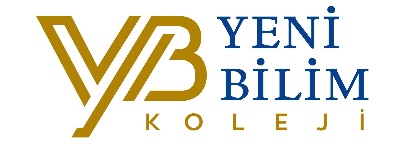 RAİNBOW CLASSPAZARTESİSALIÇARŞAMBAPERŞEMBECUMA08.30-09.00KAHVALTIKAHVALTIKAHVALTIKAHVALTIKAHVALTI1.Ders09.00-09.40ÇEMBER SAATİTÜRKÇE-DİL ETKİNLİĞİÇEMBER SAATİÇEMBER SAATİÇEMBER SAATİ2.Ders09.50-10.30SPEAKİNGDRAMA-REHBERLİKİNGİLİZCEİNGİLİZCEİNGİLİZCE3.Ders10.40-11.20OYUN VE FİZİKİ ETKİNLİKLEROKUMA YAZMAYA HAZIRLIK ÇALIŞMALARIOYUN VE FİZİKİ ETKİNLİKLERGÖRSEL SANATLARTÜRKÇE-DİL ETKİNLİĞİ4.Ders11.30-12.10GÖRSEL SANATLARİNGİLİZCESATRANÇİNGİLİZCE ETKİNLİKMATEMATİK ETKİNLİĞİ 12.10-13.00ÖĞLE YEMEĞİÖĞLE YEMEĞİÖĞLE YEMEĞİÖĞLE YEMEĞİÖĞLE YEMEĞİ5.Ders13.00-13.40MÜZİKİNGİLİZCEMÜZİKTÜRKÇE-DİL ETKİNLİĞİOKUMA YAZMAYA HAZIRLIK ÇALIŞMALARI 6.Ders13.50-14.30İNGİLİZCE RİTİM-DANS ETKİNLİĞİİNGİLİZCE OYUNFEN-DOĞA ETKİNLİĞİMÜZİK ETKİNLİĞİ7.Ders14.40-15.20OKUMA YAZMAYA HAZIRLIK ÇALIŞMALARIKÜTÜPHANE-MASAL SAATİTÜRKÇE DİL ETKİNLİĞİMATEMATİK ETKİNLİĞİSPEAKİNG15.20-15.50İKİNDİ KAHVALTISIİKİNDİ KAHVALTISIİKİNDİ KAHVALTISIİKİNDİ KAHVALTISIİKİNDİ KAHVALTISI8.Ders15.50-16.30SANAT ETKİNLİĞİFEN-DOĞA ETKİNLİĞİMATEMATİK ETKİNLİĞİSANAT ETKİNLİĞİFEN-DOĞA ETKİNLİĞİ 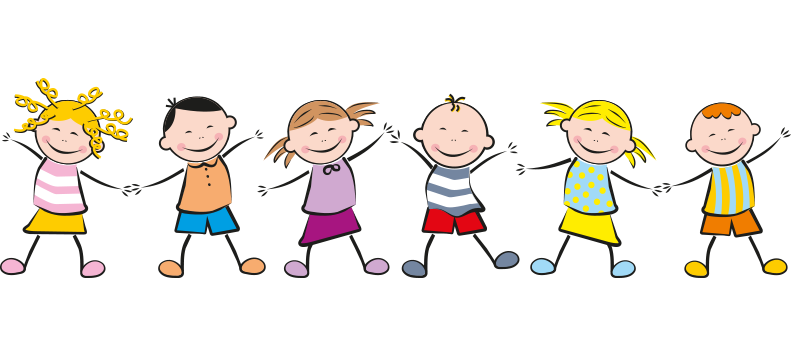 16.40-17.40Oyun ve hareket etkinliğiOyun ve hareket etkinliğiOyun ve hareket etkinliğiOyun ve hareket etkinliğiOyun ve hareket etkinliği